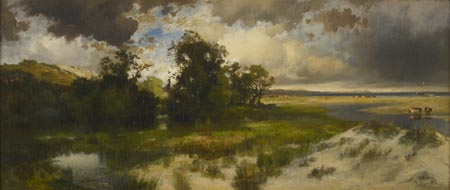 ART AND MUSEUM MANAGEMENT SERVICESPRIVATE AND CORPORATE COLLECTORS: SCOPE OF SERVICES	Collection Development and Valuation:  Develop and implement an appropriate art collection strategy based on client resources, or augment and enrich an existing collection.  Identification of market place sources for acquisition and sale of art and artifacts.  Research and provenance investigation on individual collection items.  Assistance with valuation through appraisal services for Non-Cash Donations, Estate Tax Filing, and Insurance Inventory purposes.	Culling and disposing of collection items is a natural part of collection stewardship and a way to refine and upgrade the collection, and to make charitable contributions. Through his 40 plus years in the museum industry, and his art appraisal training, Dr. Schantz has broad knowledge of, and experience with, auction houses and private dealers in the sale and acquisition of art. Furthermore, he has a sound understanding of the correct market context and venues for the disposition of varying types of art objects.  Additionally, because of his many years as a museum director, Dr. Schantz knows well the idiosyncrasies associated with museum best practices regarding the acquisition of art. Dr. Schantz offers this knowledge to assist his clients’ de-accessioning decisions. 	Collection Management and Interpretation: Design and implement appropriate registration and art inventory methods. Identify preservation and conservation problems and recommend appropriate action to resolve same. Recommend and monitor the conservation of collection pieces by qualified professional conservators.	Installation and Presentation: Evaluation of environmental controls, lighting systems, and electronic surveillance systems. Recommend appropriate art for home and office settings and arrange for acquisition of same.  Formulation and planning of overall design, layout, and installation of art objects, including their presentation, illumination, security, and interpretation. Advise architectural and design firms concerning the idiosyncrasies of art objects and their care and space requirements, as well as installation techniques and hardware.